UHS Counselors          COUNSELOR RECOMMENDATION PACKETWhen possible apply to COLLEGES using the “COMMON APPLICATION” found at: www.commonapp.orgCOMPLETE THE FOLLOWING BEFORE YOU TURN IN YOUR COUNSELOR RECOMMENDATION PACKET.Create Common App account Complete entire application (you can wait on the essays)Add colleges you are applying toClick on colleges to “Assign Recommenders” – Sign FERPA and enter your counselor’s informationLog in to NAVIANCE, click the “Colleges” tab, then “Colleges I’m Applying To” and add ALL schools (including UC’s and CSU’s) for data collection purposesCounselors will send your official transcript for schools using Common App/Coalition.  UC and CSU do not require transcripts until you have been accepted and plan to attend (final transcript only).  For any other schools, you can send electronically and track through www.parchment.com.  If schools do not accept electronic submissions, please see Mrs. Yang to obtain an official copy to be mailed.E-mail your completed packet to your counselor by the designated dates below:If applying EARLY ACTION/EARLY DECISION, you must submit your completed packet no later than October 2, 2020If applying REGULAR DECISION you must submit your completed packet no later than November 13, 2020 If you request a recommendation after the deadline listed above, your counselor will only submit the Secondary School Report. Counselors will not be filling out Counselor Recommendations over the winter break.BEFORE YOUR APPLICATION IS DUE YOU MUST ALSO:SEND official SAT 1, SAT 2, and/or ACT score reports to each of the colleges you               apply to that will be requiring them at www.collegeboard.com or www.act.org.  (Note: many colleges and universities have gone “test-optional” or “test-blind” - do your research before sending scores) If you completed coursework at a community college or university, arrange to send transcripts directly to the colleges to which you are applying.Counselor Contact Information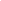 STUDENT INFORMATIONName (legal):______________________________________  “Everyday”/Nickname (if diff from legal):______________________________________UHS Student ID #:_____________________Cell Phone #: __________________________Email: _________________________________			   PHOTO OF YOURSELF										           List colleges to which you are applying in order of top choice to back-up choices:**If you are applying to more than 12 colleges please think hard about your choices! Remember, college admission is a match to be made, not a prize to be won!TEST INFORMATIONName ______________________________________ Stu. ID #______________________TEST SCORES:SAT I (Highest Total score in one sitting) ____________ Date ____________ Future SAT 1 Test Date ___________ACT (Highest Comp. Score in one sitting) ____________ Date ____________  Future ACT Test Date ___________SAT II Subject Tests (Include Future Test Dates)Subj. _____________________________________ Score ____________ Date__________________ Subj. _____________________________________ Score ____________ Date__________________ Subj. _____________________________________ Score ____________ Date__________________ Subj. _____________________________________ Score ____________ Date__________________ Subj. _____________________________________ Score ____________ Date _________________AP Exams Subj. _____________________________________ Score ____________ Date__________________ Subj. _____________________________________ Score ____________ Date__________________ Subj. _____________________________________ Score ____________ Date__________________ Subj. _____________________________________ Score ____________ Date__________________ Subj. _____________________________________ Score ____________ Date__________________Subj. _____________________________________ Score ____________ Date__________________Subj. _____________________________________ Score ____________ Date __________________Subj. _____________________________________ Score ____________ Date __________________Subj. _____________________________________ Score ____________ Date __________________STUDENT RESPONSESPlease type your responses to the following questions.  If you have a resume, please submit that in addition to your responses, but not in place of them.Have you completed coursework at any other campus, like community college, a college, a specialized program (art, music, language), ROP, etc.?  If so, describe the course and how it enhanced your education.List any awards you received or achievements during high school (in order of importance to you).  Include a brief description of the award, the selection process or how you earned it, when you received it, and what it means to you.List any extracurricular activities/community service (in order of importance to you) and describe a brief description of what you did, your commitment to them and their significance to you.Which of your activities/accomplishments are you the most proud of and why?Tell me a short story that reflects your character OR tell me a short story describing one of the best moments of your life so far.What is your planned major? Why do you wish to pursue this major or career? How have you explored this interest? How does this match with what you would like to achieve in your life after college?What motivates/excites you the most and why?Are there any personal or family struggles that may help the admissions office better understand your life circumstances?List 3 words/adjectives that describe you.  Cite examples that illustrate these characteristics.How would your friends, teachers, coaches, etc. describe you?Please list personal hobbies or how you spend your time. Do you have a special talent or interest that most people might not know about?What is the single most important thing you want colleges to know about you?**Please attach any drafts you have of essays/personal statements you are working on – if you feel comfortable sharing them with me.PARENT RESPONSESDear Parents:Congratulations!  You made it to your child’s senior year and he/she is applying to private colleges!  To help me get to know your child better for a more comprehensive recommendation, please share anecdotes which would reveal more about his/her character and personality.  What makes you proud of your child?  Please cite examples.Explain how your child reacted to any unusual circumstances or situations in the family OR share how you’ve seen your child grow/mature in the last four years.What are three words to describe your child?  Cite examples.Please give examples of times your child has been proactive, or shown leadership/initiative/self-motivation. Feel free to add any additional information you may want to share or feel I should know.  Thank you for your time and thoughts!Nate Schoch (A - Dj)nateschoch@iusd.org949-936-7614Hanna Addessi (Do - Kh)hannaaddessi@iusd.org949-936-7634Nancy Nguyen (Ki - Mem)nancynguyen@iusd.org949-936-7753Angelique Strausheim (Men - Sha)angeliquestrausheim@iusd.org949-936-7746Jamie Adams (She - Z)jamieadams@iusd.org949-936-7623                                               College NameEarly Decision, Early Action or Reg. Decision?App. Due DateCommon App ?Specific School Form?Major/Program Applying to(if known)1.2.3.4.5.6.7.8.9.10.11.12.